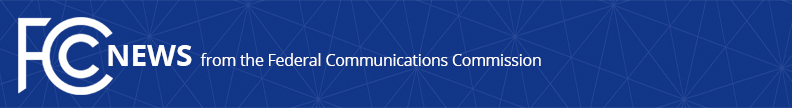 Media Contact: Will Wiquistwill.wiquist@fcc.govFor Immediate ReleaseFCC SEEKS ENGINEERS FOR HONORS PROGRAM  -- WASHINGTON, October 26, 2022—The Federal Communications Commission today announced that it is opening a new window for applications under its Honors Engineer Program.  During this window, the Commission will be accepting applications from recent graduates with an engineering degree and current students graduating in December 2022.“Engineers are deployed throughout the FCC, and from space innovation to new broadcast standards to 6G and beyond, the FCC’s policy portfolio is filled with interesting and challenging engineering work,” said FCC Chairwoman Jessica Rosenworcel.  “Our Honors Engineer program is a unique opportunity for the newest engineers to work closely with experienced professionals in this field to ensure that the FCC is best prepared to face the challenges of next-generation communications networks.”The Commission is seeking new engineers for its Honors Engineer career-development program.  This is an opportunity to gain technical experience along with public-sector policy development experience and help develop and shape U.S. communications policies. This one-year Honors Engineer career-development program will set new engineers up for success and will position them for continued employment at the FCC.Honors engineers will work alongside senior staff on projects, including: Developing technical rules and policy approaches to enable the U.S. to introduce new communications technologies and services such as 5G, 6G, advanced Wi-Fi, the Internet of Things, next-generation TV broadcasting, and new broadband satellite systems;Facilitating wireless and wireline broadband service deployment throughout the nation, including to rural and underserved areas; Identifying technologies to improve access to communications services for all Americans, especially those with disabilities;Enabling public safety and homeland security agencies as well as various enterprises within various market sectors such as health care, energy, education, and transportation to introduce new communications technologies; andDeveloping policies that encourage innovation and investment in and transitions to new communications technologies, devices, and services that will support job creation and economic growth. Chairwoman Rosenworcel first called for the establishment of the FCC Honors Engineer Program in remarks at the 2013 IEEE Global Communications Conference.Selection CriteriaSelection for the Honors Engineer Program is highly competitive, and the FCC will review many facets of a candidate’s background, including academic achievement, technical skills, engineering and extracurricular activities, and demonstrated interest in government service and/or the communications sector.How to ApplyInterested candidates should review the recruitment announcement and apply online at https://www.usajobs.gov/job/685101100.  The deadline for applications is December 2, 2022.###
Media Relations: (202) 418-0500 / ASL: (844) 432-2275 / Twitter: @FCC / www.fcc.gov This is an unofficial announcement of Commission action.  Release of the full text of a Commission order constitutes official action.  See MCI v. FCC, 515 F.2d 385 (D.C. Cir. 1974).